Temat Tygodnia: WielkanocTemat Dnia: Wielkanocne przysmakiData: 31.03.2021r.Rodzic czyta wiersz:Święta wielkanocnePachną przysmakami.Czuć już wonny żureki keks z bakaliami.A drożdżowa babkaze stołu spogląda.W białej sukni z lukrupięknie dziś wygląda.Pan mazurek pachniesłodką czekoladą.Koronę z owocówjuż na niego kładą.Smakowitych potrawznacie jeszcze wiele.Spróbujcie ich trochęw świąteczną niedzielę.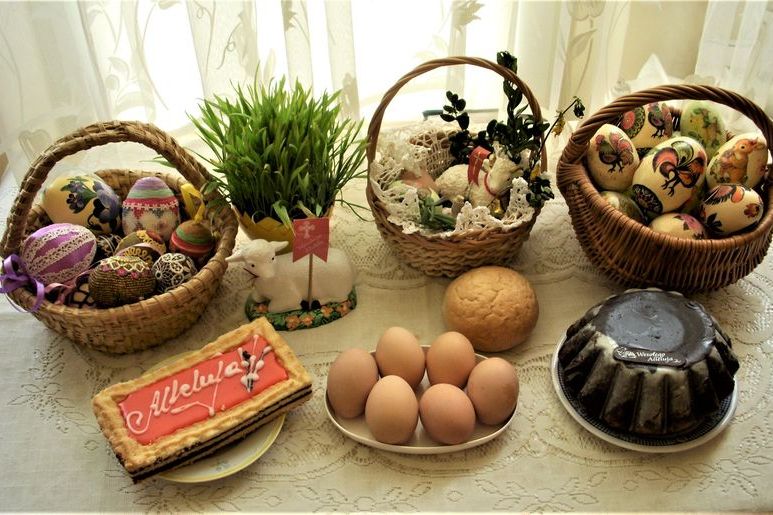 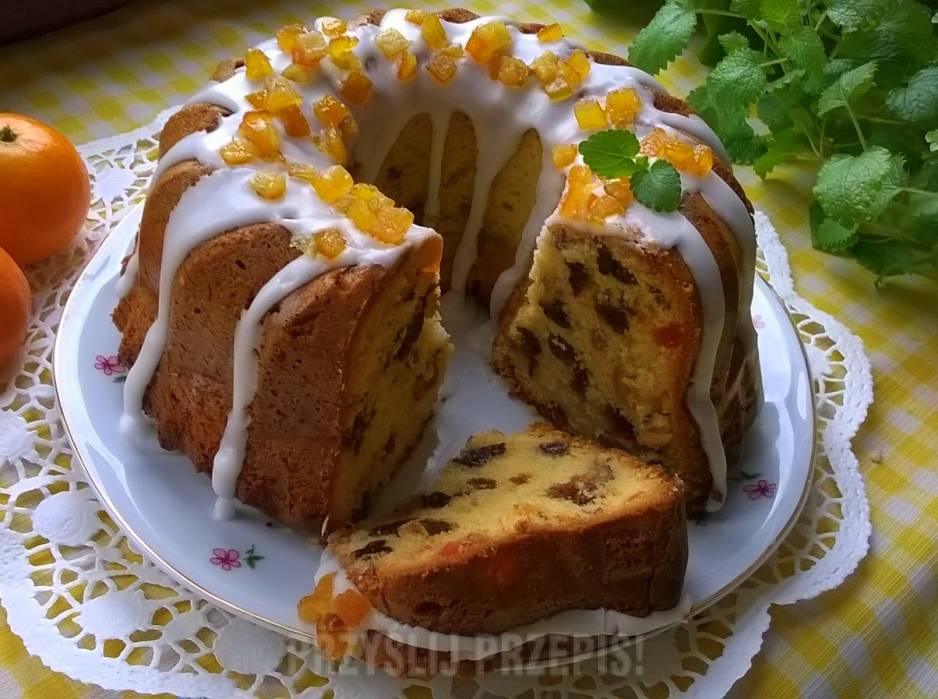 Rodzic wyjaśnia słowa: drożdżowa babka, lukier, mazurek, keks, oraz na czym polega zwyczaj polewania się wodą w poniedziałek wielkanocny. R.  zapoznaje dziecko z nazwa śmigus-dyngus.https://www.youtube.com/watch?v=MXr5pWMtKqcMalowanie kropli wody:Wyprawka, karta 12, niebieska farba.Dzieci maczają opuszki palców w niebieskiej farbie. Odbijają palce na karcie z wyprawki, tworząc krople wokół parasola.Karta pracy, cz.2, nr 13.-Obejrzyjcie dz.  pierwszy koszyk z pisankami. Potem obejrzyjcie drugi –znajdujący się pod nim.-Pisanki w jakim kolorze brakuje w drugim koszyczku? Narysujcie ją obok koszyka.4.  Zabawa ruchowa Kura i kurczęta.Rodzic odgrywa rolę kury, dziecko  to kurczątko. Kura chodzi mówiąc: ko ko ko… a  dziecko porusza się wokół niej w dowolnych kierunkach, powtarzając: pi, pi, pi… Kiedy kura przestaje wydawać dźwięki i przykucnie, kurczątko przybiega i przytula się. Ćwiczenia  klasyfikacyjne – Dziecko wskazuje co  nie pasuje do Wielkanocy?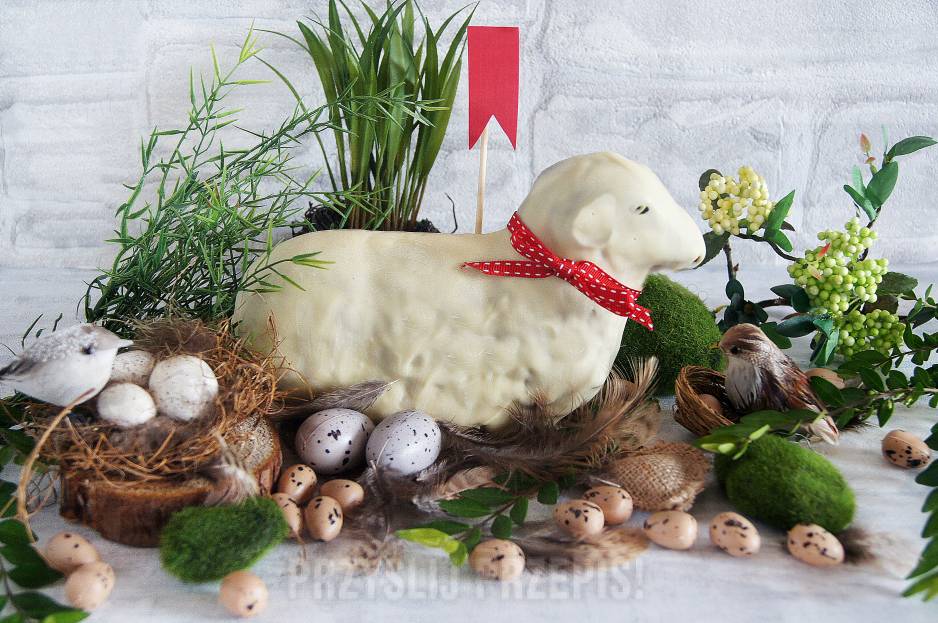 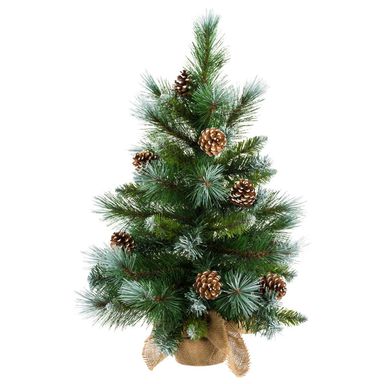 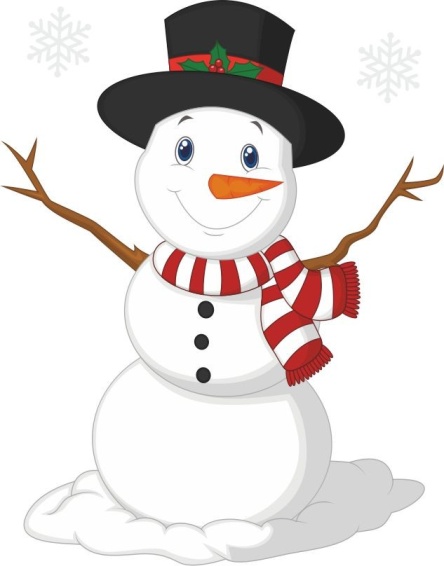 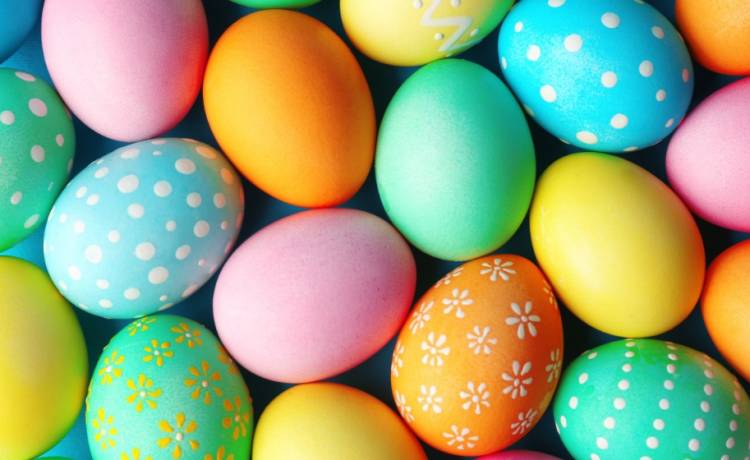 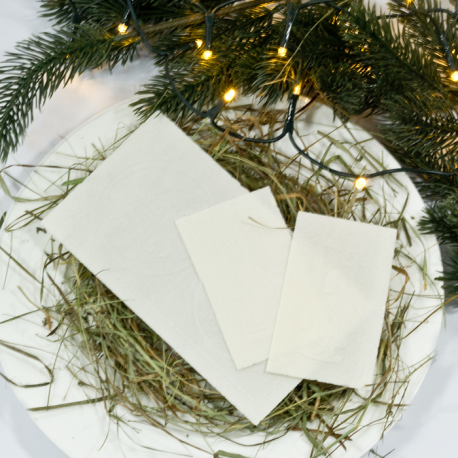 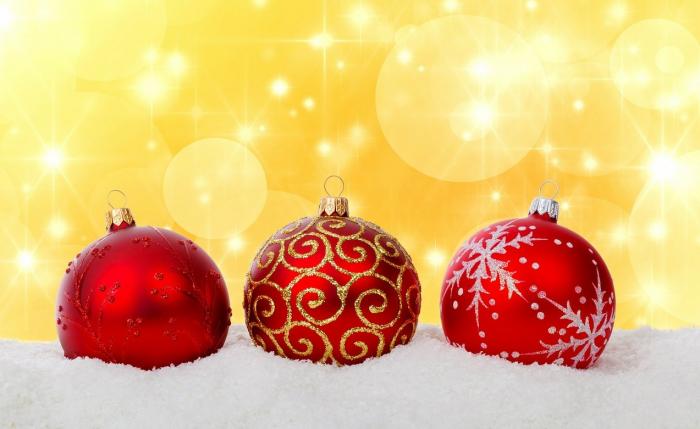 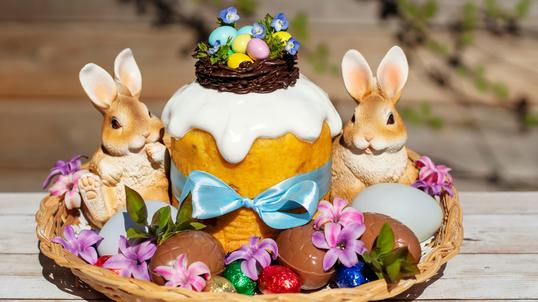 Masażyk relaksacyjny (dziecko wykonuje rodzicowi, rodzic dziecku):Stary niedźwiedź mocno śpi i o wiośnie śni: śniła mu się pisaneczka, ta co cała jest w kropeczkach (uderzenia paluszkami – kropki), była też w paseczki (rysujemy paseczki) i w wesołe krateczki (rysujemy krateczkę)ta w malutkie ślimaczki (rysujemy ślimaczki)i żółciutkie kurczaczki ( rysujemy kurczaczki – kółko, kółko, nóżki, dzióbek)Cii… wiosna, wiosna, ach to ty!Baranek z opakowania po jogurcie:Materiały :pojemnik po jogurcie np. „Fantasia”waciki kosmetyczne lub wataklej, np. Magicczarny markernożyczkiczerwony papier1. Pojemniczek po jogurcie ostrożnie myjemy, by nie rozłamać opakowania na pół. Można zostawić resztki po naklejce- wtedy łatwiej będzie przykleić watę.2. Na mniejszej części pojemnika rysujemy markerem oczy [można też przykleić ruchome oczka lub wycinki z dziurkacza] oraz nosek.3. Z czerwonego papieru lub filcu wycinamy i przyklejamy barankowi uśmiech.4. Większą część pojemnika smarujemy dookoła klejem i mocujemy na nim watę. Jeśli mamy waciki kosmetyczne to możemy je przeciąć na pół- idealnie będą pasowały.5. Górną krawędź pojemniczka również oklejamy watą.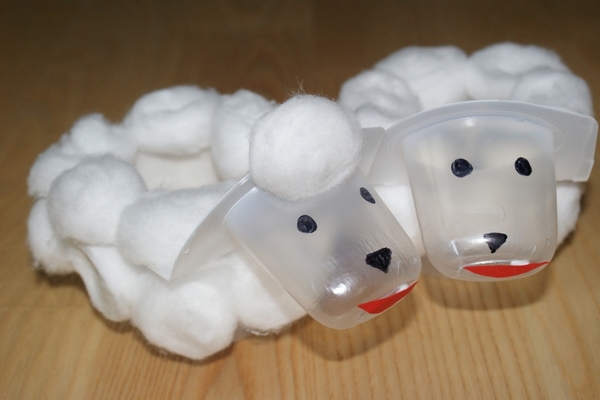 Źródło: https://ekodziecko.com/baranek-z-opakowania-po-jogurciePozdrawiamy Was serdecznie!Magdalena Tomala Edyta Golik